Ustálená slovní spojeníVšichni je používáme… různá rčení, přísloví, pořekadla a pranostiky, každou chvíli něco k něčemu přirovnáváme.   Podívejte se na video a využijte získané poznatky při řešení následujících úloh.Videa: Škola doma (9. tř.): Přísloví, pořekadla, pranostiky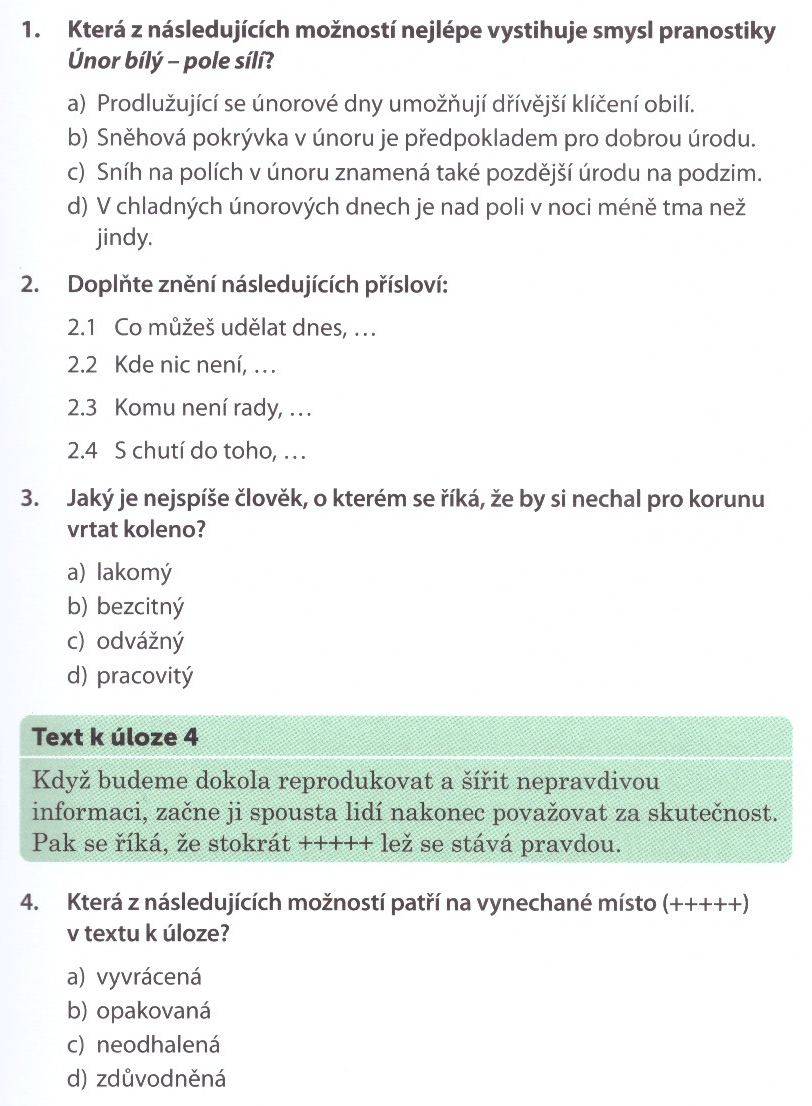 (Brož, F.: Přijímací zkoušky z češtiny – 5. třída. Brno, Edika 2021, Úkoly 9)Videa: Škola doma (9. tř.): Přísloví, pořekadla, pranostiky2 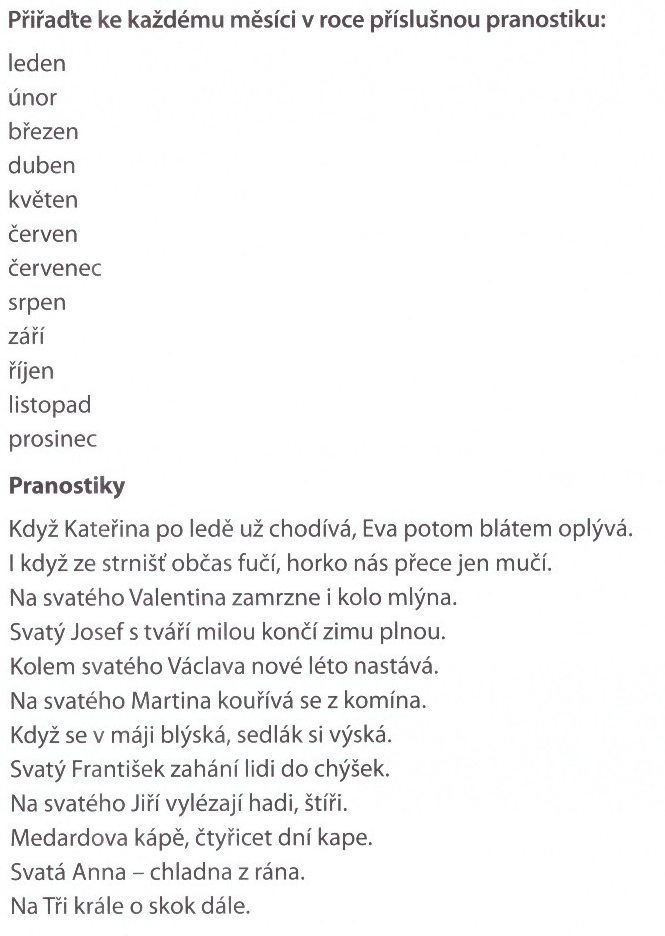 (Brož, F.: Přijímací zkoušky z češtiny – 5. třída. Brno, Edika 2021, Úkoly 10)